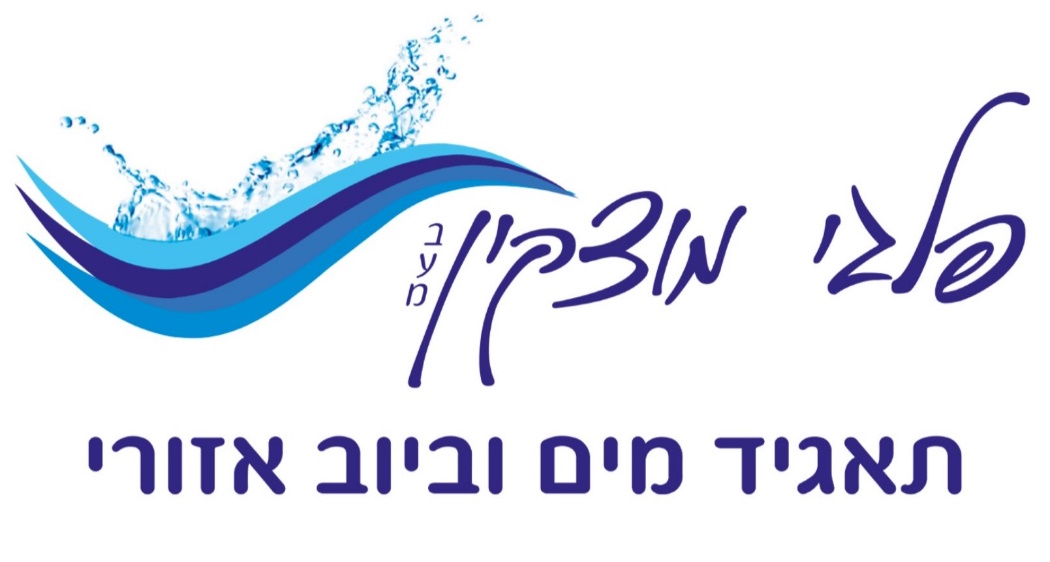 אסף פלד,מהנדס ראשי,תאגיד פלגי מוצקין                                                                                                                            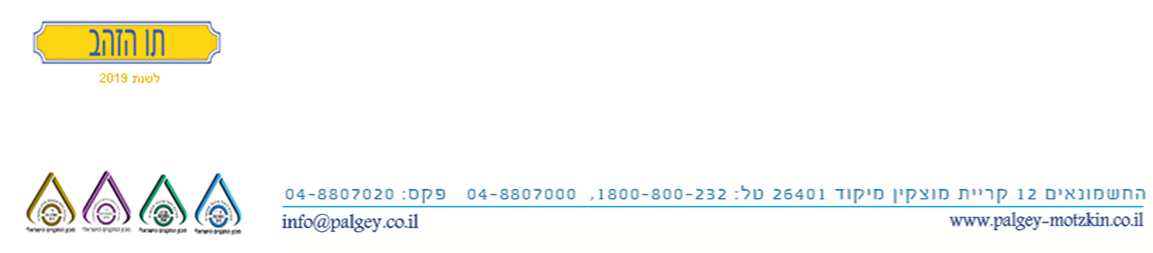 מס' דגימות הבקטריולוגיותמס' דגימות הבקטריולוגיותמס' דגימות הבקטריולוגיותמס' דגימות הבקטריולוגיותמס' דגימות הבקטריולוגיותתוצאות דגימותתוצאות דגימותתוצאות דגימותתוצאות דגימותקבוצת בדיקהסוג נקודהמס' דגימות מתוכנןמס' דגימות שבוצעואחוז ביצועמס' דגימות תקינותאחוז תקינהמס' דגימות חריגותאחוז חריגהשגרתיתרשת45451004510000שגרתיתכניסה ממקור מקורות46461004610000סה"כ דגימות91911009110000סה"כ דגימות לדו"ח סה"כ דגימות לדו"ח 91911009110000